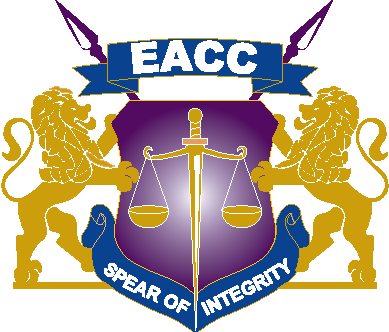        TENDER NUMBER EACC/26/2021-2022IFMIS NEGOTIATION NO: 916504TENDER DOCUMENT FORPROPOSED FACE LIFTING OF EACC’SINTEGRITY CENTER HOUSE -PHASE 1INSTALLATION OF MODULAR DATA CENTRE SUB-CONTRACTADDENDUM TWO 20th January 2022In accordance with the “Tender for Proposed Face Lifting of EACC’s Integrity Centre House – Installation of Modular Data Centre sub-Contract”, EACC Hereby issues Addendum No 2 
SECTION III - EVALUATION AND QUALIFICATION CRITERIAPRELIMINARY EXAMINATIONThe item below shall be deleted from the list of mandatory requirement requested in the tender document.Acknowledgement of Addendum No 2We, the undersigned hereby certify that the addendum is an integral part of the document and the alterations set out in addendum has been incorporated in the tender documentTenderer:………………………………………………………………………….Signed:……………………………………………………………………………….Dated:………………………………………………………………………………..Mandatory Requirements as AdvertisedMandatory Requirements as AdvertisedAmended Mandatory RequirementAmended Mandatory RequirementMandatory RequirementDocument and Mode of SubmissionMandatory RequirementDocument and Mode of SubmissionMR 19Must provide the followingValid Communications Authority of Kenya license.CCNA Data Centre Certification.Manufacturer’s authorization for data center equipment.Copy of the document scanned in IFMISValid Communications Authority of Kenya license.CCNA Data Centre Certification or equivalent e.g  HCNA Data Centre, UNIPER (JNCIP-DC), HUAWEI (HCIP-Data Center), Aruba Data Center Network Specialist (ADCNS) etc.Manufacturer’s authorization for data center equipment.Copy of the document scanned in IFMIS